        How to find us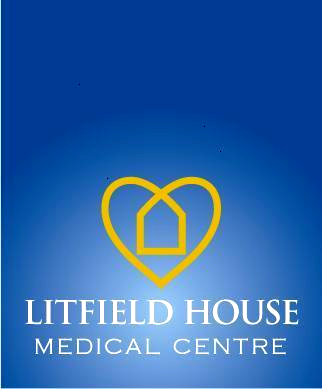 PLEASE NOTE: LITFIELD HOUSE IS NOT IN LITFIELD ROAD – IT IS LOCATED ON LITFIELD PLACE LEADING ON TO CLIFTON DOWN ROAD.  LOOK FOR THE RED POST BOX – THIS IS DIRECTLY OUTSIDE THE HOUSE.  SATELLITE NAVIGATION SYSTEMS WILL NOT DIRECT YOU TO LITFIELD HOUSE.(Satellite Navigation Systems will take you to Litfield Road.  If using satellite navigation please put the destination as Litfield Place or Camp Road.  Litfield House Medical is at the top of Camp Road on the right hand side.)DIRECTIONSFrom the M5 Junction 18:Exit at Junction 18 and head northeast on Exit 18. Keep left at the fork, following signs for A4/Bristol/Airport/Shirehampton. At the roundabout take the 2nd exit onto Portway/A4. Follow for about 5miles and take the sharp left onto Bridge Valley Road/A4176. Take 1st right onto Clifton Down. At the top of the hill stay left and Litfield house is located by the Post Box on the Left. From Wales:  Leave the M4 at Junction 22 and join the M49. At Junction 18 follow signs for Bristol along the Portway (A4). Follow for about 5miles and take the sharp left onto Bridge Valley Road/A4176. Take 1st right onto Clifton Down. At the top of the hill stay left and Litfield house is located by the Post Box on the Left.From London: Leave the M4 at Junction 19 and join the M32. Follow the M32 into the City Centre and then follow signs for Clifton along the B4051. Continue on the B4015 up Park Street and at the top you will see the Wills Memorial Building on your right. Proceed straight and follow the one way system which veers to the right and then left. Keep left past the large Palladian building (Queens Road) and you will come to a double roundabout. Go straight over the first, and then take the third exit of the second one going right onto Pembroke Road. Take the second left into Clifton Park and continue up the hill. We are located at the top of the hill on the corner of Camp Road.By Train: Take the train to either Bristol Parkway or Bristol Temple Meads stations.  Temple Meads station is closest to Litfield House and is located in the City Centre. It is about three miles away and about 15-20 minutes in a taxi, dependent on the traffic. Taxis and buses are readily available outside both stations, see below.By Bus/coach: Bus numbers 8/8A both depart from Temple Meads Train Station. They will stop near Christ Church in Clifton which is a few minutes’ walk from Litfield House. If arriving at the coach station catch the number 8 or 9 bus, which will bring you up to Litfield House. When exiting the coach station turn left and head towards Debenhams and Primark. Bus stops are located on the main strip near Debenhams. Take the 8/9 bus to Christ Church in Clifton and Litfield house located on the right about a 3 minute walk up the hill, on the corner of Camp Road.Bristol Airport:  Litfield House is about 30-40 minutes from Bristol Airport. Taxis are readily available and can be booked in the taxi office located outside of the airport, indicated by blue taxi signs. By Car/On Foot from Bristol Suspension Bridge: Pass through the toll (50pence needed) if by car (no fee if walking) across the bridge.  Follow the road until you come to the first left, Observatory Road, walk up this road to the top (slight hill) and at the top bear right.  Litfield House Medical Centre is on the opposite side of the road, set back from the road with a red post box outside the house.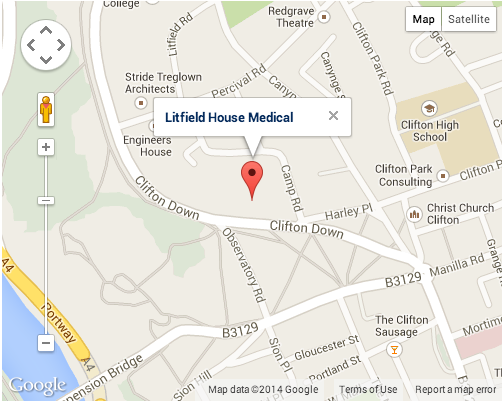 